Р Е С П У Б Л И К А Д А Г Е С Т А НМуниципальное казенное общеобразовательное учреждение«Тлярошская средняя общеобразовательная школа» МО «Чародинский  район»Приказ №40                                       сел. Тлярош                                             от «31» августа 2022 годаО создании рабочей группыпо разработке программ воспитанияи календарных планов воспитательной работыВ соответствии с п. 6 ч. 3 ст. 28 и ч. 3 ст. 12.1 Федерального закона от 29.12.2012 № 273-ФЗ «Об образовании в Российской Федерации» приказываю:Создать рабочую группу по разработке программ воспитания начального, основного и среднего общего образования и календарных планов воспитательной работы этих уровней образования в следующем составе: руководитель группы:	Ахмедилов Х.М.,  заместитель директора              (воспитательная работа);члены группы:Хизрибегова Г.Х.,(директор школы) Давудова Т.Ш.,педагог- психологАхмедилов Х.М., председатель методического объединения классных руководителей;Магомедалиева П.М., старший вожатый;Исмаилов М.М. председатель родительского комитета школы ;Рабочей группе при разработке программ воспитания и календарных планов воспитательной работы руководствоваться:Стратегией развития воспитания в Российской Федерации на период до 2025 года;Федеральным законом от 29.12.2012 № 273-ФЗ «Об образовании в Российской Федерации»;Федеральным государственным образовательным стандартом начального общего образования, утвержденным приказом Минобрнауки России от 06.10.2009 № 373;Федеральным государственным образовательным стандартом основного общего образования, утвержденным приказом Минобрнауки России от 17.12.2010 № 1897;Федеральным государственным образовательным стандартом среднего общего образования, утвержденным приказом Минобрнауки России от 17.05.2012 № 413;Примерной программой воспитания, утвержденной 2 июня 2020 г. на заседании Федерального учебно-методического объединения по общему образованию;Рабочей программой воспитания МКОУ «Тлярошская СОШ», утвержденной 2021 году.Методическими рекомендациями Института стратегии развития образования РАО 2020 года «О разработке программы воспитания».Контроль за исполнением настоящего приказа возложить наАхмедилова Х.М., заместителя директора (воспитательная работа).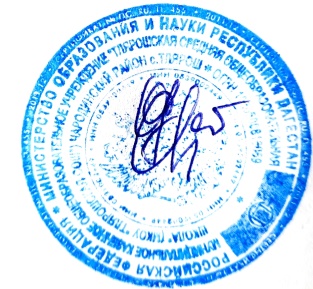 Директор школы	 	Г.Х. ХизрибеговС приказом ознакомлены и согласны (не согласны):____________Ахмедилов Х.М., ____________Давудова Т.Ш.,____________Магомедалиева П.М., ____________Исмаилов М.М 